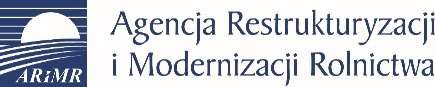 Mazowiecki Oddział Regionalnynumer referencyjny sprawy: BOR07.2619.1.2023.DSSpecyfikacja Warunków ZamówieniaZWANE DALEJ „SWZ”postępowanie o udzielenie zamówienia publicznego
o wartości mniejszej niż tzw. progi unijne w trybie podstawowym (art. 275 ustawy Prawo zamówień publicznych (t.j. Dz.U.2022.1710 ze zm.) (dalej również jako: ,,uPzp”) na: „Naprawa i serwis drukarek i urządzeń wielofunkcyjnych”Warszawa, dnia 29 maja 2023 roku                                                                                                                                                                  Zatwierdził:………………………………..ROZDZIAŁ I INFORMACJE OGÓLNESPECYFIKACJA WARUNKÓW ZAMÓWIENIAzwana dalej jako ,,SWZ”                dotycząca postępowania o udzielenie zamówienia publicznego pod nazwą:                          Naprawa i serwis drukarek i urządzeń wielofunkcyjnych Postępowanie jest prowadzone na podstawie przepisów ustawy z dnia 11 września 2019 r. Prawo zamówień publicznych (t.j. Dz.U.2022.1710 z późn. zm.) oraz zgodnie z zapisami niniejszej Specyfikacji Warunków Zamówienia. W dalszej części: 1. SWZ – oznacza Specyfikację Warunków Zamówienia2. uPzp- oznacza ustawę z dnia 11 września 2019 r. Prawo zamówień publicznych (t.j. Dz.U.2022.1710 z późn. zm.)Nazwa oraz adres i inne dane Zamawiającego: Agencja Restrukturyzacji i Modernizacji Rolnictwa, Al. Jana Pawła II 70, 00-175 Warszawa, NIP: 526-19-33-940REGON: 010613083; Podmiot prowadzący postępowanie i adres do korespondencji:Agencja Restrukturyzacji i Modernizacji RolnictwaMazowiecki Oddział RegionalnyAl. Jana Pawła II 70, 00-175 WarszawaStrona internetowa, na której prowadzone jest postępowanie: https://platformazakupowa.pl/pn/arimrROZDZIAŁ IITRYB UDZIELANIA ZAMÓWIENIA Zamówienie jest prowadzone w trybie podstawowym na podstawie art. 275 pkt 1 i n. uPzp bez możliwości prowadzenia negocjacji.Zamawiający udziela niniejszego zamówienia w trybie podstawowym, w którym w odpowiedzi na ogłoszenie 
o zamówieniu oferty mogą składać wszyscy zainteresowani wykonawcy.ROZDZIAŁ III OPIS PRZEDMIOTU ZAMÓWIENIAPrzedmiotem zamówienia jest są usługi serwisowania i remontu drukarek i urządzeń wielofunkcyjnych  dla Mazowieckiego Oddziału Regionalnego ARiMR i  podległych mu Biur Powiatowych. Opis Zadania: usługi serwisu i remontu drukarek  i urządzeń wielofunkcyjnych.Przedmiotem Zadania są usługi serwisowania i remontu drukarek i urządzeń wielofunkcyjnych:Lexmark T654dn/deLexmark T642nSamsung ML3710Lexmark MS811dnOKI B930dnOKI C931dnLexmark CS725DELexmark X654de/656dteLexmark X950deLexmark X860de/X864de4Lexmark MX711deLexmark MX611dheLexmark MX911de/ MX910deXEROX AltaLink B8055HP M725dnLexmark X646eLexmark MX722HP E82550Opis przedmiotu zamówienia stanowi załącznik nr 3 do SWZ. Kody CPV: 50310000-1: Usługi w zakresie napraw i konserwacji maszyn biurowych 50323000-5 ,,Naprawa i konserwacja komputerowych urządzeń peryferyjnych‘’ROZDZIAŁ IVINFORMACJE PODSTAWOWETermin związania ofertą wynosi 30 dni (liczone od dnia upływu terminu składania ofert, przy czym pierwszym dniem terminu związania ofertą jest dzień, w którym upływa termin składania ofert.) tj. wykonawcy są związani ofertą do dnia 30 czerwca 2023 r. 5 lipca 2023r. Zamawiający nie przewiduje możliwości prowadzenia rozliczeń w walutach obcych.Zamawiający nie przewiduje zastosowania aukcji elektronicznej.Zamawiający nie przewiduje obowiązku osobistego wykonania przez wykonawcę kluczowych części zamówienia.Zamawiający nie wymaga złożenia ofert w postaci katalogów elektronicznych lub dołączenia katalogów elektronicznych do oferty. Zamawiający nie dopuszcza możliwości złożenia oferty wariantowej. Zamawiający nie przewiduje zawarcia umowy ramowej.Zamawiający nie przewiduje zwrotu kosztów udziału w postępowaniu.Zamawiający  nie dopuszcza możliwości złożenia ofert częściowych. Zamawiający nie podzielił niniejszego zamówienia na części, bowiem przedmiot zamówienia obejmuje nierozerwalną przedmiotowo usługę.                            W związku z tym nie ma możliwości organizacyjnych i technicznych, aby niniejsze zamówienie podzielić na części. Tym samym spełnione zostały przesłanki m.in. nadmiernych trudności technicznych, a także nadmiernych kosztów wykonania zamówienia w przypadku próby jego podzielana na części. Podział zamówienia na części mógłby poważnie zagrozić właściwemu wykonaniu zamówienia, a także nie byłby uzasadniony z perspektywy finansowej, bowiem Zamawiający oczekuje, że będzie otrzymywał jednolitą usługę. Jednocześnie na rynku właściwym istnieje szerokie grono przedsiębiorców, którzy w oczekiwanej przez Zamawiającego perspektywie czasowej są w stanie zaoferować przedmiot zamówienia. Tym samym brak podziału zamówienia nie wpłynie na krąg wykonawców uczestniczących w postępowaniu, a pozwoli Zamawiającemu na uzyskanie korzystniejszych ofert. Takie rozwiązanie nie ogranicza konkurencji i gwarantuje Zamawiającemu uzyskanie najlepszych efektów zamówienia oraz najlepszą jakość usług w ramach środków, które Zamawiający może przeznaczyć na jego realizację.Zamawiający nie przewiduje w opisie przedmiotu zamówienia wymagań związanych z realizacją zamówienia 
w rozumieniu art. 266 w zw. z art. 96 ust. 2 pkt 2 uPzp.Adres strony internetowej, na której udostępniane będą zmiany i wyjaśnienia treści SWZ oraz inne dokumenty zamówienia bezpośrednio związane z postępowaniem o udzielenie zamówienia: https://platformazakupowa.pl/pn/arimrInformacje o środkach komunikacji elektronicznej, przy użyciu których Zamawiający będzie komunikował się 
z wykonawcami, oraz informacje o wymaganiach technicznych i organizacyjnych sporządzania, wysyłania 
i odbierania korespondencji elektronicznej zostały określone w rozdziale XIII SWZ.Zamawiający wymaga dokonania przez wykonawcę zabezpieczenia należytego wykonania umowy, zgodnie z § 14 wzoru umowy (załącznik nr 4 do SWZ).Zamawiający wymaga na podstawie art. 266 w zw. z art. 95 ust. 1 uPzp zatrudnienia przez wykonawcę lub podwykonawcę na podstawie stosunku pracy wszystkich osób wykonujących czynności w zakresie realizowanego zamówienia, w szczególności w zakresie serwisu i naprawy sprzętu i przez cały okres jego realizacji, za wyjątkiem osób sprawujących funkcję nadzoru nad pracownikami realizującymi zamówienie. Jeżeli czynności, o których mowa wyżej, będą wykonywane osobiście przez Wykonawcę prowadzącego działalność gospodarczą tzw. samozatrudnienie, to wymóg obowiązku zatrudniania tej osoby na umowę o pracę nie ma zastosowania.. ROZDZIAŁ VTERMIN WYKONANIA ZAMÓWIENIANiniejsze zamówienie publiczne będzie realizowane przez 12 miesięcy od dnia zawarcia umowy, jednak nie dłużej niż do czasu wyczerpania maksymalnej kwoty wynagrodzenia brutto. ROZDZIAŁ VI PRZESŁANKI WYKLUCZENIA WYKONAWCY 1. Z postępowania o udzielenie zamówienia wyklucza się:1) wykonawcę będącego osobą fizyczną, którego prawomocnie skazano za przestępstwo:a) udziału w zorganizowanej grupie przestępczej albo związku mającym na celu popełnienie przestępstwa lub przestępstwa skarbowego, o którym mowa w art. 258 Kodeksu karnego,b) handlu ludźmi, o którym mowa w art. 189a Kodeksu karnego,c) o którym mowa w art. 228-230a, art. 250a Kodeksu karnego, w art. 46-48 ustawy z dnia 25 czerwca 2010 r. 
o sporcie (Dz. U. z 2020 r. poz. 1133 oraz z 2021 r. poz. 2054) lub w art. 54 ust. 1-4 ustawy z dnia 12 maja 2011 r. o refundacji leków, środków spożywczych specjalnego przeznaczenia żywieniowego oraz wyrobów medycznych (Dz. U. z 2021 r. poz. 523, 1292, 1559 i 2054),d) finansowania przestępstwa o charakterze terrorystycznym, o którym mowa w art. 165a Kodeksu karnego, lub przestępstwo udaremniania lub utrudniania stwierdzenia przestępnego pochodzenia pieniędzy lub ukrywania ich pochodzenia, o którym mowa w art. 299 Kodeksu karnego,e) o charakterze terrorystycznym, o którym mowa w art. 115 § 20 Kodeksu karnego, lub mające na celu popełnienie tego przestępstwa,f) powierzenia wykonywania pracy małoletniemu cudzoziemcowi, o którym mowa w art. 9 ust. 2 ustawy z dnia 15 czerwca 2012 r. o skutkach powierzania wykonywania pracy cudzoziemcom przebywającym wbrew przepisom na terytorium Rzeczypospolitej Polskiej (Dz. U. poz. 769),g) przeciwko obrotowi gospodarczemu, o których mowa w art. 296-307 Kodeksu karnego, przestępstwo oszustwa, o którym mowa w art. 286 Kodeksu karnego, przestępstwo przeciwko wiarygodności dokumentów, o których mowa w art. 270-277d Kodeksu karnego, lub przestępstwo skarbowe,h) o którym mowa w art. 9 ust. 1 i 3 lub art. 10 ustawy z dnia 15 czerwca 2012 r. o skutkach powierzania wykonywania pracy cudzoziemcom przebywającym wbrew przepisom na terytorium Rzeczypospolitej Polskiej- lub za odpowiedni czyn zabroniony określony w przepisach prawa obcego,2)  wykonawcę, jeżeli urzędującego członka jego organu zarządzającego lub nadzorczego, wspólnika spółki 
w spółce jawnej lub partnerskiej albo komplementariusza w spółce komandytowej lub komandytowo-akcyjnej lub prokurenta prawomocnie skazano za przestępstwo, o którym mowa w pkt 1,3) wykonawcę, wobec którego wydano prawomocny wyrok sądu lub ostateczną decyzję administracyjną 
o zaleganiu z uiszczeniem podatków, opłat lub składek na ubezpieczenie społeczne lub zdrowotne, chyba że wykonawca odpowiednio przed upływem terminu składania ofert dokonał płatności należnych podatków, opłat lub składek na ubezpieczenie społeczne lub zdrowotne wraz z odsetkami lub grzywnami lub zawarł wiążące porozumienie w sprawie spłaty tych należności,4) wykonawcę, wobec którego prawomocnie orzeczono zakaz ubiegania się o zamówienia publiczne;5) wykonawcę, jeżeli Zamawiający może stwierdzić, na podstawie wiarygodnych przesłanek, że wykonawca zawarł z innymi wykonawcami porozumienie mające na celu zakłócenie konkurencji, w szczególności jeżeli należąc do tej samej grupy kapitałowej w rozumieniu ustawy z dnia 16 lutego 2007 r. o ochronie konkurencji i konsumentów, złożyli odrębne oferty, chyba że wykażą, że przygotowali te oferty lub wnioski niezależnie od siebie,6) wykonawcę, jeżeli, w przypadkach, o których mowa w art. 85 ust. 1 uPzp, doszło do zakłócenia konkurencji wynikającego z wcześniejszego zaangażowania tego wykonawcy lub podmiotu, który należy z wykonawcą do tej samej grupy kapitałowej w rozumieniu ustawy z dnia 16 lutego 2007 r. o ochronie konkurencji i konsumentów, chyba że spowodowane tym zakłócenie konkurencji może być wyeliminowane w inny sposób niż przez wykluczenie wykonawcy z udziału w postępowaniu o udzielenie zamówienia.2.  Ponadto zgodnie z art. 109 ust. 1 uPzp Zamawiający wykluczy wykonawcę:1) w stosunku do którego otwarto likwidację, ogłoszono upadłość, którego aktywami zarządza likwidator lub sąd, zawarł układ z wierzycielami, którego działalność gospodarcza jest zawieszona albo znajduje się on w innej tego rodzaju sytuacji wynikającej z podobnej procedury przewidzianej w przepisach miejsca wszczęcia tej procedury; 2) jeżeli występuje konflikt interesów w rozumieniu art. 56 ust. 2 uPzp, którego nie można skutecznie wyeliminować w inny sposób niż przez wykluczenie wykonawcy,3) który w wyniku zamierzonego działania lub rażącego niedbalstwa wprowadził zamawiającego w błąd przy przedstawianiu informacji, że nie podlega wykluczeniu, spełnia warunki udziału w postępowaniu lub kryteria selekcji, co mogło mieć istotny wpływ na decyzje podejmowane przez zamawiającego w postępowaniu o udzielenie zamówienia, lub który zataił te informacje lub nie jest w stanie przedstawić wymaganych podmiotowych środków dowodowych.3. W przypadkach, o których mowa w ust. 2 pkt 1 niniejszego rozdziału, Zamawiający może nie wykluczać wykonawcy, jeżeli wykluczenie byłoby w sposób oczywisty nieproporcjonalne, w szczególności gdy sytuacja ekonomiczna lub finansowa wykonawcy jest wystarczająca do wykonania zamówienia.4. Wykonawca może zostać wykluczony przez zamawiającego na każdym etapie postępowania o udzielenie zamówienia.5. Wykonawca, nie podlega wykluczeniu w okolicznościach określonych w ust. 1 pkt 1, 2 i 5, jeżeli udowodni zamawiającemu, że spełnił łącznie następujące przesłanki:a) naprawił lub zobowiązał się do naprawienia szkody wyrządzonej przestępstwem, wykroczeniem lub swoim nieprawidłowym postępowaniem, w tym poprzez zadośćuczynienie pieniężne;b) wyczerpująco wyjaśnił fakty i okoliczności związane z przestępstwem, wykroczeniem lub swoim nieprawidłowym postępowaniem oraz spowodowanymi przez nie szkodami, aktywnie współpracując odpowiednio z właściwymi organami, w tym organami ścigania, lub zamawiającym;c) podjął konkretne środki techniczne, organizacyjne i kadrowe, odpowiednie dla zapobiegania dalszym przestępstwom, wykroczeniom lub nieprawidłowemu postępowaniu, w szczególności:- zerwał wszelkie powiązania z osobami lub podmiotami odpowiedzialnymi za nieprawidłowe postępowanie wykonawcy,- zreorganizował personel,-  wdrożył system sprawozdawczości i kontroli,- utworzył struktury audytu wewnętrznego do monitorowania przestrzegania przepisów, wewnętrznych regulacji lub standardów,- wprowadził wewnętrzne regulacje dotyczące odpowiedzialności i odszkodowań za nieprzestrzeganie przepisów, wewnętrznych regulacji lub standardów.6.  Zamawiający ocenia, czy podjęte przez wykonawcę czynności, o których mowa w ust. 5, są wystarczające do wykazania jego rzetelności, uwzględniając wagę i szczególne okoliczności czynu wykonawcy. Jeżeli podjęte przez wykonawcę czynności, o których mowa w ust. 5, nie są wystarczające do wykazania jego rzetelności, zamawiający wyklucza wykonawcę.7. Dodatkowo, zgodnie z art. 7 ust. 1 ustawy z dnia 13 kwietnia 2022 r. o szczególnych rozwiązaniach w zakresie przeciwdziałania wspieraniu agresji na Ukrainę oraz służących ochronie bezpieczeństwa narodowego (Dz.U.2022.835) (dalej jako: ,,u.sz.r.z.p.w.a.u.s.o.b.n.”) wyklucza się z niniejszego postępowania:wykonawcę wymienionego w wykazach określonych w rozporządzeniu Rady (WE) nr 765/2006 z dnia 18 maja 2006 r. dotyczącego środków ograniczających w związku z sytuacją na Białorusi i udziałem Białorusi w agresji Rosji wobec Ukrainy (Dz. Urz. UE L 134 z 20.05.2006, str. 1, z późn. zm.) (dalej jako: ,,rozporządzenie 764/2006”) i rozporządzeniu Rady (UE) nr 269/2014 z dnia 17 marca 2014 r. w sprawie środków ograniczających w odniesieniu do działań podważających integralność terytorialną, suwerenność i niezależność Ukrainy lub im zagrażających (Dz. Urz. UE L 78 z 17.03.2014, str. 6, z późn. zm.) (dalej jako: ,,rozporządzenie 269/2014”) albo wpisanego na listę na podstawie decyzji w sprawie wpisu na listę rozstrzygającej o zastosowaniu środka, o którym mowa w art. 1 pkt 3 u.sz.r.z.p.w.a.u.s.o.b.n.; wykonawcę, którego beneficjentem rzeczywistym w rozumieniu ustawy z dnia 1 marca 2018 r. 
o przeciwdziałaniu praniu pieniędzy oraz finansowaniu terroryzmu (Dz. U. z 2022 r. poz. 593 i 655) jest osoba wymieniona w wykazach określonych w rozporządzeniu 765/2006 i rozporządzeniu 269/2014 albo wpisana na listę lub będąca takim beneficjentem rzeczywistym od dnia 24 lutego 2022 r., o ile została wpisana na listę na podstawie decyzji w sprawie wpisu na listę rozstrzygającej o zastosowaniu środka, o którym mowa w art. 1 pkt 3 u.sz.r.z.p.w.a.u.s.o.b.n.; wykonawcę, którego jednostką dominującą w rozumieniu art. 3 ust. 1 pkt 37 ustawy z dnia 29 września 1994 r. o rachunkowości (Dz. U. z 2021 r. poz. 217, 2105 i 2106) jest podmiot wymieniony w wykazach określonych w rozporządzeniu 765/2006 i rozporządzeniu 269/2014 albo wpisany na listę lub będący taką jednostką dominującą od dnia 24 lutego 2022 r., o ile został wpisany na listę na podstawie decyzji w sprawie wpisu na listę rozstrzygającej o zastosowaniu środka, o którym mowa w art. 1 pkt 3 u.sz.r.z.p.w.a.u.s.o.b.n.8. Wykluczenie, o którym mowa w ust. 7 następuje na okres trwania okoliczności określonych w ust. 7 lit. a) – c). 9. W przypadku wykonawcy wykluczonego na podstawie ust. 7, Zamawiający odrzuca ofertę takiego wykonawcy. Weryfikacja braku zaistnienia podstawy wykluczenia wskazanej w ust. 7 w stosunku do konkretnego wykonawcy nastąpi na podstawie oświadczenia własnego wykonawcy. Przy czym Zamawiający zastrzega sobie prawo do dodatkowej weryfikacji braku zaistnienia wspominanych przesłanek wykluczenia za pomocą wszelkich dostępnych środków (np. w oparciu o informacje wynikające z Krajowego Rejestru Sądowego, Centralnej Ewidencji i Informacji o Działalności Gospodarczej, czy Centralnego Rejestru Beneficjentów Rzeczywistych).ROZDZIAŁ VII WARUNKI UDZIAŁU W POSTĘPOWANIU Warunki udziału w postępowaniu dotyczą:zdolności do występowania w obrocie gospodarczym:Zamawiający nie stawia warunku w tym zakresie. uprawnień do prowadzenia określonej działalności zawodowej, o ile wynika to z odrębnych przepisów:Zamawiający nie stawia warunku w tym zakresie. sytuacji ekonomicznej lub finansowej:Zamawiający nie stawia warunku w tym zakresie. zdolności technicznej lub zawodowej niniejszy warunek Zamawiający uzna za spełniony jeżeli wykonawca wykaże, że wykonał w okresie ostatnich 3 lat, a jeżeli okres prowadzenia działalności jest krótszy - w tym okresie co najmniej 1 usługę (w ramach jednej umowy), trwającą minimum 12 miesięcy, polegającą na naprawie lub serwisie drukarek lub urządzeń wielofunkcyjnych o wartości nie mniejszej niż 150.000,00 zł netto w skali 12 miesięcy realizacji usługi.ROZDZIAŁ VIIIPOLEGANIE NA ZDOLNOŚCIACH TECHNICZNYCH LUB ZAWODOWYCH LUB SYTUACJI FINANSOWEJ LUB EKONOMICZNEJ PODMIOTÓW UDOSTĘPNIAJĄCYCH ZASOBYWykonawca może w celu potwierdzenia spełniania warunków udziału w postępowaniu, w stosownych sytuacjach oraz w odniesieniu do konkretnego zamówienia, polegać na zdolnościach technicznych lub zawodowych lub sytuacji finansowej lub ekonomicznej podmiotów udostępniających zasoby, niezależnie od charakteru prawnego łączących go z nimi stosunków prawnych.Wykonawca, który polega na zdolnościach lub sytuacji podmiotów udostępniających zasoby, składa, wraz 
z ofertą, zobowiązanie podmiotu udostępniającego zasoby do oddania mu do dyspozycji niezbędnych zasobów na potrzeby realizacji danego zamówienia lub inny podmiotowy środek dowodowy potwierdzający, że wykonawca realizując zamówienie, będzie dysponował niezbędnymi zasobami tych podmiotów. Wzór zobowiązania do oddania do dyspozycji niezbędnych zasobów na potrzeby realizacji danego zamówienia, stanowi załącznik nr 9 do SWZ.Zobowiązanie podmiotu udostępniającego zasoby, o którym mowa w ust. 2, potwierdza, że stosunek łączący wykonawcę z podmiotami udostępniającymi zasoby gwarantuje rzeczywisty dostęp do tych zasobów oraz określa w szczególności:zakres dostępnych wykonawcy zasobów podmiotu udostępniającego zasoby;sposób i okres udostępnienia wykonawcy i wykorzystania przez niego zasobów podmiotu udostępniającego te zasoby przy wykonywaniu zamówienia;czy i w jakim zakresie podmiot udostępniający zasoby, na zdolnościach którego wykonawca polega 
w odniesieniu do warunków udziału w postępowaniu dotyczących wykształcenia, kwalifikacji zawodowych lub doświadczenia, zrealizuje usługi, których wskazane zdolności dotyczą.Zamawiający ocenia, czy udostępniane wykonawcy przez podmioty udostępniające zasoby zdolności techniczne lub zawodowe lub ich sytuacja finansowa lub ekonomiczna, pozwalają na wykazanie przez wykonawcę spełniania warunków udziału w postępowaniu w postaci sytuacji ekonomicznej lub finansowej oraz zdolności technicznej lub zawodowej, a także bada, czy nie zachodzą wobec tego podmiotu podstawy wykluczenia, które zostały przewidziane względem wykonawcy.Jeżeli zdolności techniczne lub zawodowe, sytuacja ekonomiczna lub finansowa podmiotu udostępniającego zasoby nie potwierdzają spełniania przez wykonawcę warunków udziału w postępowaniu lub zachodzą wobec tego podmiotu podstawy wykluczenia, Zamawiający żąda, aby wykonawca w terminie określonym przez Zamawiającego zastąpił ten podmiot innym podmiotem lub podmiotami albo wykazał, że samodzielnie spełnia warunki udziału w postępowaniu.Wykonawca nie może, po upływie terminu składania ofert, powoływać się na zdolności lub sytuację podmiotów udostępniających zasoby, jeżeli na etapie składania ofert nie polegał on w danym zakresie na zdolnościach lub sytuacji podmiotów udostępniających zasoby.Podmiot, który zobowiązał się do udostępnienia zasobów, odpowiada solidarnie z wykonawcą, który polega na jego sytuacji finansowej lub ekonomicznej, za szkodę poniesioną przez zamawiającego powstałą wskutek nieudostępnienia tych zasobów, chyba że za nieudostępnienie zasobów podmiot ten nie ponosi winy.Zamawiający wstępnie ocenia, czy udostępniane wykonawcy przez podmiot udostępniający zdolności techniczne lub zawodowe lub ich sytuacja finansowa lub ekonomiczna pozwalają na wykazanie przez wykonawcę spełniania warunków udziału w postępowaniu oraz wstępnie bada, czy nie zachodzą wobec Podmiotu Udostępniającego podstawy wykluczenia na podstawie wstępnego oświadczenia złożonego bezpośrednio przez podmiot udostępniający, o którym mowa w art. 125 ust. 1 uPzp, zgodnie ze wzorem stanowiącym załącznik nr 6 do SWZ. Wykonawca jest zobligowany do przedłożenia przedmiotowego oświadczenia podmiotu udostępniającego w ramach składanej oferty.  Zamawiający dodatkowo, zgodnie z art. 119 uPzp, żąda od wykonawcy, który polega na zdolnościach lub sytuacji podmiotów udostępniających przedstawienia w odniesieniu do tych podmiotów podmiotowych środków dowodowych, potwierdzających, że nie zachodzą wobec tych podmiotów podstawy wykluczenia 
z postępowania. ROZDZIAŁ IX DOKUMENTY I OŚWIADCZENIA, JAKICH WYMAGA ZAMAWIAJĄCYETAP SKŁADANIA OFERTY Oświadczenie wstępnie potwierdzające spełnienie przez wykonawcę warunków udziału w postępowaniu oraz brak przesłanek do wykluczenia, o którym mowa w art. 125 ust. 1 uPzp zgodnie z załącznikiem nr 6 do SWZ, składane za pomocą środków komunikacji elektronicznej w formie elektronicznej lub w postaci elektronicznej opatrzonej podpisem zaufanym lub podpisem osobistym na zasadach określonych w rozdziale XIII SWZ.Formularz ofertowy (stanowiący treść oferty), zgodnie z załącznikiem nr 1 do SWZ, składany za pomocą środków komunikacji elektronicznej w formie elektronicznej lub w postaci elektronicznej opatrzonej podpisem zaufanym lub podpisem osobistym na zasadach określonych w rozdziale XIII SWZ.Jeżeli wykonawca polega na zdolnościach lub sytuacji innego podmiotu (zwany w niniejszym dokumencie jako: ,,podmiot udostępniający”) na zasadach określonych w art. 266 w zw. z art. 118 uPzp, w celu dysponowania niezbędnymi zasobami w stopniu umożliwiającym należyte wykonanie zamówienia publicznego Zamawiający wymaga przedłożenia:zobowiązania podmiotu udostępniającego, zgodnie ze wzorem, stanowiącym załącznik nr 9 do SWZ, które będzie określało:zakres dostępnych wykonawcy zasobów podmiotu udostępniającego zasoby;sposób i okres udostępnienia wykonawcy i wykorzystania przez niego zasobów podmiotu udostępniającego te zasoby przy wykonywaniu zamówienia.w celu wstępnego wykazania braku istnienia wobec podmiotu udostępniającego podstaw do wykluczenia, a także spełniania warunków udziału w postępowaniu, w zakresie, w jakim wykonawca powołuje się na zasoby podmiotu udostępniającego, wykonawca składa oświadczenie wstępne, 
o którym mowa w ust. 1 wypełnione przez podmiot udostępniający zgodnie ze wzorem, który stanowiącym załącznik nr 6 do SWZ.Pełnomocnictwo do reprezentowania Wykonawcy – w przypadku złożenia oferty przez pełnomocnika. Pełnomocnictwo musi zawierać w szczególności ustanowionego pełnomocnika oraz zakres jego umocowania. Oświadczenie wykonawców wspólnie ubiegających się o udzielenie zamówienia w zakresie wskazania, które usługi wykonają poszczególni Wykonawcy (członkowie konsorcjum lub spółki cywilnej). Wzór oświadczenia stanowi załącznik nr 8 do SWZ.ETAP PO WYŁONIENIU OFERTY NAJWYŻEJ OCENIONEJZgodnie z art. 274 uPzp Zamawiający wzywa wykonawcę, którego oferta została najwyżej oceniona, do złożenia w wyznaczonym terminie, nie krótszym niż 5 dni od dnia wezwania, aktualnych na dzień złożenia podmiotowych środków dowodowych, w następującym zakresie: na potwierdzenie spełniania warunku udziału w postępowaniu, o którym mowa w rozdziale VII ust. 1 lit. d pkt. 1 SWZ Zamawiający wymaga:złożenia wykazu usług wykonanych, a w przypadku świadczeń powtarzających się lub ciągłych również wykonywanych, w okresie ostatnich 3 lat, a jeżeli okres prowadzenia działalności jest krótszy – w tym okresie, wraz z podaniem ich wartości, przedmiotu, dat wykonania i podmiotów, na rzecz których usługi zostały wykonane lub są wykonywane, oraz załączeniem dowodów określających, czy te dostawy lub usługi zostały wykonane lub są wykonywane należycie, przy czym dowodami, o których mowa, są referencje bądź inne dokumenty sporządzone przez podmiot, na rzecz którego usługi zostały wykonane, a w przypadku świadczeń powtarzających się lub ciągłych są wykonywane, a jeżeli wykonawca z przyczyn niezależnych od niego nie jest w stanie uzyskać tych dokumentów – oświadczenie wykonawcy; w przypadku świadczeń powtarzających się lub ciągłych nadal wykonywanych referencje bądź inne dokumenty potwierdzające ich należyte wykonywanie powinny być wystawione w okresie ostatnich 3 miesięcy; w celu potwierdzenia braku podstaw wykluczenia wykonawcy z udziału w postępowaniu:oświadczenia wykonawcy, w zakresie art. 108 ust. 1 pkt 5 uPzp, o braku przynależności do tej samej grupy kapitałowej w rozumieniu ustawy z dnia 16 lutego 2007 r. o ochronie konkurencji 
i konsumentów (Dz. U. z 2021 r. poz. 275), z innym wykonawcą, który złożył odrębną ofertę lub wniosek o dopuszczenie do udziału w postępowaniu, albo oświadczenia o przynależności do tej samej grupy kapitałowej wraz z dokumentami lub informacjami potwierdzającymi przygotowanie oferty lub wniosku o dopuszczenie do udziału w postępowaniu niezależnie od innego wykonawcy należącego do tej samej grupy kapitałowej, według wzoru stanowiącego załącznik nr 5 do SWZ,odpisu lub informacji z Krajowego Rejestru Sądowego lub z Centralnej Ewidencji i Informacji o Działalności Gospodarczej, w zakresie art. 109 ust. 1 pkt 4 ustawy, sporządzonych nie wcześniej niż 3 miesiące przed jej złożeniem, jeżeli odrębne przepisy wymagają wpisu do rejestru lub ewidencji; oświadczenia wykonawcy o aktualności informacji zawartych w oświadczeniu, o którym mowa 
w art. 125 ust. 1 uPzp, w zakresie podstaw wykluczenia z postępowania wskazanych przez zamawiającego, o których mowa w:art. 108 ust. 1 pkt. 1 i 2 uPzp,art. 108 ust. 1 pkt 3 uPzp,art. 108 ust. 1 pkt 4 uPzp, dotyczących orzeczenia zakazu ubiegania się o zamówienie publiczne tytułem środka zapobiegawczego,art. 108 ust. 1 pkt 5 uPzp, dotyczących zawarcia z innymi wykonawcami porozumienia mającego na celu zakłócenie konkurencji,art. 108 ust. 1 pkt 6 uPzp,art. 109 ust. 1 pkt 6 uPzp,art. 109 ust. 1 pkt 8 uPzp,art. 7 ust. 1 ustawy z dnia 13 kwietnia 2022 r. o szczególnych rozwiązaniach w zakresie przeciwdziałania wspieraniu agresji na Ukrainę oraz służących ochronie bezpieczeństwa narodowego (Dz.U.2022.835),złożonego według wzoru, stanowiącego załącznik nr 7 do SWZ.Oświadczenia i dokumenty Wykonawców występujących wspólnie:Wykonawcy ustanawiają pełnomocnika do reprezentowania ich w postępowaniu o udzielenie zamówienia albo do reprezentowania w postępowaniu i zawarcia umowy w sprawie zamówienia publicznego. W związku z tym należy wskazane pełnomocnictwo złożyć wraz z ofertą.W odniesieniu do warunków dotyczących wykształcenia, kwalifikacji zawodowych lub doświadczenia wykonawcy wspólnie ubiegający się o udzielenie zamówienia mogą polegać na zdolnościach tych 
z wykonawców, którzy wykonają usługi, do realizacji których te zdolności są wymagane. W przypadku, o którym mowa w pkt. 2 , wykonawcy wspólnie ubiegający się o udzielenie zamówienia dołączają do oferty oświadczenie (według wzoru stanowiącego załącznik nr 8 do SWZ), z którego wynika, które usługi wykonają poszczególni wykonawcy.Wykonawcy występujący wspólnie powinni złożyć oświadczenia i dokumenty, o których mowa 
w niniejszym rozdziale SWZ, z tym, że oświadczenie wstępne wymienione w ust. 1 niniejszego rozdziału SWZ (oświadczenie wg wzoru stanowiącego załącznik nr 6 do SWZ) oraz dokumenty wskazane w ust. 8 pkt 3 niniejszego rozdziału SWZ (dokumenty potwierdzające brak przesłanek do wykluczenia wykonawcy) składa każdy Wykonawca z osobna, natomiast pozostałe dokumenty lub oświadczenia potwierdzające spełnianie warunków udziału w postępowaniu określonych przez Zamawiającego mogą być składane wspólnie.Dokument o którym mowa w ust. 1 niniejszego rozdziału SWZ (oświadczenie wg wzoru stanowiącego załącznik nr 6 do SWZ) powinien potwierdzać spełnianie warunków udziału w postępowaniu w zakresie, w którym każdy z wykonawców wykazuje spełnianie warunków udziału w postępowaniu.Zamawiający nie zastrzega obowiązku osobistego wykonania przez poszczególnych wykonawców wspólnie ubiegających się o udzielenie zamówienia publicznego kluczowych zadań dotyczących przedmiotowego zamówienia. ROZDZIAŁ X ZASADY SPORZĄDZANIA I SKŁADANIA DOKUMENTÓW WSKAZANYCH W ROZDZIALE IXOferty, oświadczenia, o których mowa w art. 125 ust. 1 uPzp, podmiotowe środki dowodowe, zobowiązanie podmiotu udostępniającego zasoby, o którym mowa w art. 118 ust. 3 uPzp, pełnomocnictwo sporządza się w postaci elektronicznej, w formatach danych określonych w przepisach wydanych na podstawie art. 18 ustawy z dnia 17 lutego 2005 r. o informatyzacji działalności podmiotów realizujących zadania publiczne (Dz. U. z 2021 r. poz.670).Dokumenty elektroniczne przekazuje się w postępowaniu przy użyciu środków komunikacji elektronicznej wskazanych przez Zamawiającego w rozdziale XIII.Podmiotowe środki dowodowe, przedmiotowe środki dowodowe oraz inne dokumenty lub oświadczenia, sporządzone w języku obcym przekazuje się wraz z tłumaczeniem na język polski.W przypadku gdy podmiotowe środki dowodowe, przedmiotowe środki dowodowe, inne dokumenty lub dokumenty potwierdzające umocowanie do reprezentowania odpowiednio: wykonawcy, wykonawców wspólnie ubiegających się o udzielenie zamówienia publicznego, podmiotu udostępniającego zasoby na zasadach określonych w art. 118 uPzp lub podwykonawcy niebędącego podmiotem udostępniającym zasoby na takich zasadach, zostały wystawione przez upoważnione podmioty inne niż wykonawca, wykonawca wspólnie ubiegający się 
o udzielenie zamówienia, podmiot udostępniający zasoby lub podwykonawca, jako dokument elektroniczny, przekazuje się ten dokument.W przypadku gdy podmiotowe środki dowodowe, przedmiotowe środki dowodowe, inne dokumenty lub dokumenty potwierdzające umocowanie do reprezentowania odpowiednio: wykonawcy, wykonawców wspólnie ubiegających się o udzielenie zamówienia publicznego, podmiotu udostępniającego zasoby na zasadach określonych w art. 118 uPzp lub podwykonawcy niebędącego podmiotem udostępniającym zasoby na takich zasadach, zostały wystawione przez upoważnione podmioty inne niż wykonawca, wykonawca wspólnie ubiegający się 
o udzielenie zamówienia, podmiot udostępniający zasoby lub podwykonawca, jako dokument w postaci papierowej, przekazuje się cyfrowe odwzorowanie tego dokumentu opatrzone kwalifikowanym podpisem elektronicznym albo podpisem zaufanym albo podpisem osobistym, poświadczające zgodność cyfrowego odwzorowania z dokumentem w postaci papierowej.Poświadczenia zgodności cyfrowego odwzorowania z dokumentem w postaci papierowej, o którym mowa 
w ust. 5, dokonuje w przypadku: podmiotowych środków dowodowych oraz dokumentów potwierdzających umocowanie do reprezentowania - odpowiednio wykonawca, wykonawca wspólnie ubiegający się o udzielenie zamówienia, podmiot udostępniający zasoby lub podwykonawca, w zakresie podmiotowych środków dowodowych lub dokumentów potwierdzających umocowanie do reprezentowania, które każdego z nich dotyczą;przedmiotowych środków dowodowych - odpowiednio wykonawca lub wykonawca wspólnie ubiegający się o udzielenie zamówienia;innych dokumentów - odpowiednio wykonawca lub wykonawca wspólnie ubiegający się o udzielenie zamówienia, w zakresie dokumentów, które każdego z nich dotyczą.Podmiotowe środki dowodowe, oraz zobowiązanie podmiotu udostępniającego zasoby, przedmiotowe środki dowodowe, niewystawione przez upoważnione podmioty, oraz pełnomocnictwo przekazuje się w postaci elektronicznej i opatruje się kwalifikowanym podpisem elektronicznym, albo podpisem zaufanym albo podpisem osobistym.W przypadku gdy podmiotowe środki dowodowe, zobowiązanie podmiotu udostępniającego zasoby, przedmiotowe środki dowodowe niewystawione przez upoważnione podmioty lub pełnomocnictwo, zostały sporządzone jako dokument w postaci papierowej i opatrzone własnoręcznym podpisem, przekazuje się cyfrowe odwzorowanie tego dokumentu opatrzone kwalifikowanym podpisem elektronicznym, albo podpisem zaufanym albo podpisem osobistym.Poświadczenia zgodności cyfrowego odwzorowania z dokumentem w postaci papierowej, o którym mowa 
w ust. 8, dokonuje w przypadku: podmiotowych środków dowodowych - odpowiednio wykonawca, wykonawca wspólnie ubiegający się 
o udzielenie zamówienia, podmiot udostępniający zasoby lub podwykonawca, w zakresie podmiotowych środków dowodowych, które każdego z nich dotyczą;przedmiotowego środka dowodowego lub zobowiązania podmiotu udostępniającego zasoby - odpowiednio wykonawca lub wykonawca wspólnie ubiegający się o udzielenie zamówienia;pełnomocnictwa - mocodawca.Poświadczenia zgodności cyfrowego odwzorowania z dokumentem w postaci papierowej, o którym mowa 
w ust. 6 i 9 może dokonać również notariusz.Przez cyfrowe odwzorowanie, o którym mowa wyżej, należy rozumieć dokument elektroniczny będący kopią elektroniczną treści zapisanej w postaci papierowej, umożliwiający zapoznanie się z tą treścią i jej zrozumienie, bez konieczności bezpośredniego dostępu do oryginału.W przypadku przekazywania w postępowaniu dokumentu elektronicznego w formacie poddającym dane kompresji, opatrzenie pliku zawierającego skompresowane dokumenty kwalifikowanym podpisem elektronicznym, albo podpisem zaufanym albo podpisem osobistym jest równoznaczne z opatrzeniem wszystkich dokumentów zawartych w tym pliku kwalifikowanym podpisem elektronicznym.Jeżeli jest to niezbędne do zapewnienia odpowiedniego przebiegu postępowania o udzielenie zamówienia, Zamawiający może na każdym etapie postępowania, w tym na etapie składania wniosków o dopuszczenie do udziału w postępowaniu lub niezwłocznie po ich złożeniu, wezwać wykonawców do złożenia wszystkich lub niektórych podmiotowych środków dowodowych aktualnych na dzień ich złożenia. Jeżeli zachodzą uzasadnione podstawy do uznania, że złożone uprzednio podmiotowe środki dowodowe nie są już aktualne, Zamawiający może w każdym czasie wezwać wykonawcę lub wykonawców do złożenia wszystkich lub niektórych podmiotowych środków dowodowych aktualnych na dzień ich złożenia.Zamawiający nie wzywa do złożenia podmiotowych środków dowodowych, jeżeli może je uzyskać za pomocą bezpłatnych i ogólnodostępnych baz danych, w szczególności rejestrów publicznych w rozumieniu ustawy 
z dnia 17 lutego 2005 r. o informatyzacji działalności podmiotów realizujących zadania publiczne, o ile wykonawca wskazał w oświadczeniu, o którym mowa w art. 125 ust. 1 uPzp, dane umożliwiające dostęp do tych środków. Wykonawca nie jest zobowiązany do złożenia podmiotowych środków dowodowych, które zamawiający posiada, jeżeli wykonawca wskaże te środki oraz potwierdzi ich prawidłowość i aktualność.ROZDZIAŁ XI UZUPEŁNIENIE / POPRAWIENIE / WYJAŚNIENIE OŚWIADCZEŃ I DOKUMENTÓWJeżeli wykonawca nie złożył oświadczenia wstępnego, o którym mowa w art. 125 ust. 1 uPzp, podmiotowych środków dowodowych, innych dokumentów lub oświadczeń składanych w postępowaniu lub są one niekompletne lub zawierają błędy, Zamawiający wzywa wykonawcę odpowiednio do ich złożenia, poprawienia lub uzupełnienia w wyznaczonym terminie, chyba że: oferta wykonawcy podlega odrzuceniu bez względu na ich złożenie, uzupełnienie lub poprawienie lubzachodzą przesłanki unieważnienia postępowania. Wykonawca składa podmiotowe środki dowodowe na wezwanie, o którym mowa w ust. 1, aktualne na dzień ich złożenia. Zamawiający może żądać od wykonawców wyjaśnień dotyczących treści oświadczenia wstępnego,  o którym mowa w art. 125 ust. 1 uPzp, lub złożonych podmiotowych środków dowodowych, lub innych dokumentów, lub oświadczeń składanych w postępowaniu.Jeżeli złożone przez wykonawcę oświadczenie wstępne, o którym mowa w art. 125 ust. 1 uPzp, lub podmiotowe środki dowodowe budzą wątpliwości zamawiającego, może on zwrócić się bezpośrednio do podmiotu, który jest w posiadaniu informacji lub dokumentów istotnych w tym zakresie dla oceny spełniania przez wykonawcę warunków udziału w postępowaniu lub braku podstaw wykluczenia, o przedstawienie takich informacji lub dokumentów.W toku badania i oceny ofert Zamawiający może żądać od wykonawców wyjaśnień dotyczących treści złożonych ofert oraz przedmiotowych środków dowodowych lub innych składanych dokumentów lub oświadczeń. Niedopuszczalne jest prowadzenie między zamawiającym a wykonawcą negocjacji dotyczących złożonej oferty oraz dokonywanie jakiejkolwiek zmiany w jej treści z uwzględnieniem ust. 6.Zamawiający poprawia w ofercie:oczywiste omyłki pisarskie,oczywiste omyłki rachunkowe, z uwzględnieniem konsekwencji rachunkowych dokonanych poprawek,inne omyłki polegające na niezgodności oferty z dokumentami zamówienia, niepowodujące istotnych zmian w treści oferty - niezwłocznie zawiadamiając o tym wykonawcę, którego oferta została poprawiona. W przypadku, o którym mowa w ust. 6 lit. c), Zamawiający wyznacza wykonawcy odpowiedni termin na wyrażenie zgody na poprawienie w ofercie omyłki lub zakwestionowanie jej poprawienia. Brak odpowiedzi 
w wyznaczonym terminie uznaje się za wyrażenie zgody na poprawienie omyłki.ROZDZIAŁ XII INFORMACJE DOTYCZĄCE PODWYKONAWSTWAZamawiający żąda:wskazania przez wykonawcę w ofercie części zamówienia, których wykonanie zamierza powierzyć podwykonawcom, oraz podania nazw ewentualnych podwykonawców, jeżeli są już znani,niezwłocznego informowania o wszelkich zmianach dotyczących podwykonawców, które wystąpią 
w trakcie wykonywania zamówienia.Zamawiający nie żąda od wykonawcy przedstawienia podmiotowych środków dowodowych, dotyczących podwykonawców niebędących podmiotami udostępniającymi zasoby na zasadach określonych w art. 118 uPzp, potwierdzających, że nie zachodzą wobec tych podwykonawców podstawy wykluczenia z postępowania.W przypadku jeżeli podwykonawca udostępnia swoje zasoby wykonawcy zastosowanie mają postanowienia rozdziału VIII SWZ.ROZDZIAŁ XIII INFORMACJE O SPOSOBIE POROZUMIEWANIA SIĘ ZAMAWIAJĄCEGO Z WYKONAWCAMINiniejszy rozdział zawiera informacje dotyczące środków komunikacji elektronicznej, przy użyciu których Zamawiający będzie komunikował się z wykonawcami, oraz informacje o wymaganiach technicznych 
i organizacyjnych sporządzania, wysyłania i odbierania korespondencji elektronicznej.Komunikacja między zamawiającym a wykonawcami, w szczególności składanie ofert oraz oświadczeń, w tym o których mowa w art. 125 ust. 1 uPzp, podmiotowych środków dowodowych odbywa się przy użyciu środków komunikacji elektronicznej z uwzględnieniem zasad wynikających z rozdziału IX i X SWZ.Komunikacja pomiędzy Zamawiającym a Wykonawcami, w szczególności składanie oświadczeń, wniosków, zawiadomień oraz przekazywanie informacji odbywa się elektronicznie.W postępowaniu o udzielenie zamówienia komunikacja między Zamawiającym a Wykonawcami odbywa się wyłącznie przy użyciu  platformy zakupowej Open Nexus pod adresem: https://platformazakupowa.pl/ (dalej również jako: ,,platforma”).We wszelkiej korespondencji związanej z niniejszym postępowaniem Zamawiający i Wykonawcy posługują się numerem ogłoszenia (BZP lub ID postępowania).Zamawiający może w uzasadnionych przypadkach również komunikować się z Wykonawcami za pomocą poczty elektronicznej: agnieszka.strzeszewska@arimr.gov.plOferty oraz oświadczenie wstępne, o którym mowa w art. 125 uPzp, sporządza się, pod rygorem nieważności w formie elektronicznej lub w postaci elektronicznej opatrzonej podpisem zaufanym lub podpisem osobistym.Zamawiający informuje, że posiadanie konta na platformie jest dobrowolne, natomiast złożenie oferty 
w postępowaniu może odbywać się bez posiadania konta.Na stronie platformy znajduje się Instrukcja dla Wykonawców, która określa informacje dotyczące sposobu 
i formy złożenia oferty, sposobu komunikowania się Zamawiającego z wykonawcami (poza składaniem ofert), informacje dotyczące sposobu otwarcia ofert na platformie.Wymagania techniczne i organizacyjne wysyłania oraz odbierania dokumentów elektronicznych, elektronicznych kopii dokumentów i oświadczeń oraz informacji przekazywanych przy ich użyciu zostały opisane w Regulaminie korzystania z platformy (https://platformazakupowa.pl/strona/1-regulamin). Składając ofertę Wykonawca akceptuje Regulamin platformy dla użytkowników (wykonawców).W ramach platformy dokumenty elektroniczne, oświadczenia lub cyfrowe odwzorowanie dokumentu papierowego składane są przez Wykonawcę za pośrednictwem formularza „wyślij wiadomość”.  Maksymalna wielkość wszystkich załączonych plików poprzez platformę wynosi 1GB. Dopuszczalna ilość plików - 20. Zalecana maksymalna wielkość pliku 75MB. Załączone przez platformę pliki muszą zawierać w nazwie nr postępowania w formacie: BOR07.2619.1.2023.DS.Za datę przekazania zawiadomień, dokumentów elektronicznych, oświadczeń lub elektronicznych kopii dokumentów lub oświadczeń oraz innych informacji przyjmuje się datę ich przekazania na platformę. Zamawiający przekazuje link do jego profilu na platformie: https://platformazakupowa.pl/pn/bppt, gdzie będzie możliwość odnalezienia niniejszego postępowania po kliknięciu w zakładkę ,,Postępowania”.Zamawiający rekomenduje użycie przez wykonawców następujących formatów przesyłanych danych: .pdf, .doc, .docx, .rtf, .xps, .odt.Zamawiający, zgodnie z § 3 ust. 3 Rozporządzenia Prezesa Rady Ministrów w sprawie użycia środków komunikacji elektronicznej w postępowaniu o udzielenie zamówienia publicznego oraz udostępnienia 
i przechowywania dokumentów elektronicznych (t.j. Dz. U. z 2020 r. poz. 1261; dalej: „Rozporządzenie 
w sprawie środków komunikacji”), określa niezbędne wymagania sprzętowo - aplikacyjne umożliwiające pracę na Platformie Zakupowej, tj.:stały dostęp do sieci Internet o gwarantowanej przepustowości nie mniejszej niż 512 kb/s, komputer klasy PC lub MAC, o następującej konfiguracji: pamięć min. 2 GB Ram, procesor Intel IV 2 GHZ lub jego nowsza wersja, jeden z systemów operacyjnych - MS Windows 7, Mac Os x 10.4, Linux, lub ich nowsze wersje, zainstalowana dowolna przeglądarka internetowa; w przypadku Internet Explorer minimalnie wersja 10.0., włączona obsługa JavaScript, zainstalowany program Adobe Acrobat Reader, lub inny obsługujący format plików .pdf.Platforma działa według standardu przyjętego w komunikacji sieciowej - kodowanie UTF8.Sposób sporządzenia dokumentów elektronicznych, oświadczeń lub elektronicznych kopii dokumentów lub oświadczeń musi być zgody z wymaganiami określonymi w Rozporządzeniu Prezesa Rady Ministrów z dnia 30 grudnia 2020 r. w sprawie sposobu sporządzania i przekazywania informacji oraz wymagań technicznych dla dokumentów elektronicznych oraz środków komunikacji elektronicznej w postępowaniu o udzielenie zamówienia publicznego lub konkursie (Dz.U.2020.2452) oraz Rozporządzeniu Ministra Rozwoju, Pracy 
i Technologii z dnia 23 grudnia 2020 r. w sprawie podmiotowych środków dowodowych oraz innych dokumentów lub oświadczeń, jakich może żądać zamawiający od wykonawcy (Dz.U.2020.2415).Do bezpośredniego kontaktowania się z Wykonawcami Zamawiający uprawnia:w zakresie przedmiotu zamówienia: 
p. Marek Walicki adres email: marek.walicki@arimr.gov.pl
nr tel: 22 536 58 49
lub: 505 048 484
w zakresie procedury przetargowej: 
p. Agnieszka Strzeszewska adres email: agnieszka.strzeszewska@arimr.gov.pl
nr tel: 22 536 57 56 lub: 505 046 568.Osoby wymienione w ust. 17 nie mają upoważnienia do udzielania Wykonawcom ustnych informacji w zakresie wyjaśnienia treści specyfikacji warunków zamówienia. Ze względu na pisemność postępowania wszystkie ewentualne wyjaśnienia ustne nie są dla Wykonawców wiążące.ROZDZIAŁ XIV WYJAŚNIENIE TREŚCI SWZWykonawca może zwrócić się do Zamawiającego z wnioskiem o wyjaśnienie odpowiednio treści SWZ. Zamawiający jest obowiązany udzielić wyjaśnień niezwłocznie, jednak nie później niż na 2 dni przed upływem terminu składania ofert, pod warunkiem że wniosek o wyjaśnienie treści odpowiednio SWZ wpłynął do zamawiającego nie później niż na 4 dni przed upływem terminu składania ofert.Jeżeli zamawiający nie udzieli wyjaśnień w terminie, o którym mowa w ust. 2, przedłuża termin składania odpowiednio ofert albo ofert podlegających negocjacjom o czas niezbędny do zapoznania się wszystkich zainteresowanych wykonawców z wyjaśnieniami niezbędnymi do należytego przygotowania i złożenia odpowiednio ofert. W przypadku gdy wniosek o wyjaśnienie treści SWZ nie wpłynął w terminie, o którym mowa w ust. 2, Zamawiający nie ma obowiązku udzielania odpowiednio wyjaśnień SWZ oraz obowiązku przedłużenia terminu składania odpowiednio ofert albo ofert podlegających negocjacjom.Wykonawca za pośrednictwem platformy zakupowej Open Nexus (strona: https://platformazakupowa.pl/)  może zwrócić się do Zamawiającego – z wnioskiem o wyjaśnienie treści SWZ. Zamawiający umieści wyjaśnienia treści SWZ na stronie internetowej: https://platformazakupowa.pl/ROZDZIAŁ XVOPIS SPOSOBU PRZYGOTOWANIA OFERT	Oferta musi zawierać wypełniony: Formularz ofertowy według załącznika nr 1 do SWZ, oświadczenie wstępnie potwierdzające spełnienie przez wykonawcę warunków udziału w postępowaniu oraz brak przesłanek do wykluczenia, zgodnie z załącznikiem nr 6 do SWZ, oraz wszystkie oświadczenia i dokumenty wymagane odpowiednimi postanowieniami SWZ, w szczególności 
w zakresie określonym w rozdziale IX SWZ,Ofertę należy złożyć pod rygorem nieważności, w formie elektronicznej lub w postaci elektronicznej opatrzonej podpisem zaufanym lub podpisem osobistym za pośrednictwem platformy zakupowej Open Nexus (strona: https://platformazakupowa.pl/).Oferta powinna być sporządzona w języku polskim.Sposób złożenia oferty, w tym zaszyfrowania oferty opisany został w instrukcjach znajdujących się pod adresem: https://platformazakupowa.pl/strona/45-instrukcje.Wszelkie informacje stanowiące tajemnicę przedsiębiorstwa w rozumieniu ustawy z dnia 16 kwietnia 1993 r. 
o zwalczaniu nieuczciwej konkurencji, które Wykonawca zastrzeże jako tajemnicę przedsiębiorstwa, powinny zostać złożone w osobnym pliku wraz z jednoczesnym zaznaczeniem polecenia „Załącznik stanowiący tajemnicę przedsiębiorstwa".Wykonawca może przed upływem terminu do składania ofert zmienić lub wycofać ofertę za pośrednictwem Formularza do złożenia, zmiany, wycofania oferty lub wniosku dostępnego na platformie zakupowej. Sposób zmiany i wycofania oferty został opisany w instrukcjach dla wykonawców znajdujących się pod adresem: https://platformazakupowa.pl/strona/45-instrukcje.Wykonawca po upływie terminu do składania ofert nie może skutecznie dokonać zmiany ani wycofać złożonej oferty.W przypadku podpisywania ww. dokumentów przez pełnomocnika, do oferty należy dołączyć pełnomocnictwo. Wykonawcy winni przedstawić wyłącznie oferty zgodnie z wymaganiami określonymi w niniejszej SWZ.Wykonawca ponosi wszystkie koszty związane z przygotowaniem i złożeniem oferty.ROZDZIAŁ XVITAJEMNICA PRZEDSIĘBIORSTWANie ujawnia się informacji stanowiących tajemnicę przedsiębiorstwa w rozumieniu przepisów ustawy z dnia 16 kwietnia 1993 r. o zwalczaniu nieuczciwej konkurencji (Dz. U. z 2019 r. poz. 1010 i 1649), jeżeli wykonawca, wraz z przekazaniem takich informacji, zastrzegł, że nie mogą być one udostępniane oraz wykazał, że zastrzeżone informacje stanowią tajemnicę przedsiębiorstwa. Wykonawca nie może zastrzec informacji, o których mowa w art. 222 ust. 5 uPzp w zw. z art. 266 uPzp.Wykonawca zobowiązany jest do jednoznacznego oznaczenia tej części oferty, która stanowi tajemnicę przedsiębiorstwa wraz z dokumentem potwierdzającym, że zastrzeżone informacje stanowią tajemnicę przedsiębiorstwa. Brak stosownego zastrzeżenia będzie traktowany jako wyrażenie zgody na ujawnienie całości dokumentów na zasadach określonych w ustawie.Wszelkie dokumenty stanowiące tajemnicę przedsiębiorstwa Wykonawcy muszą być odpowiednio oznakowane. Jeżeli dokumenty elektroniczne, przekazywane przy użyciu środków komunikacji elektronicznej, zawierają informacje stanowiące tajemnicę przedsiębiorstwa w rozumieniu przepisów ustawy z dnia 16 kwietnia 1993 r. o zwalczaniu nieuczciwej konkurencji (Dz. U. z 2020 r. poz. 1913), wykonawca, w celu utrzymania w poufności tych informacji, przekazuje je w wydzielonym i odpowiednio oznaczonym pliku, wraz z jednoczesnym zaznaczeniem polecenia „Załącznik stanowiący tajemnicę przedsiębiorstwa” a następnie wraz z plikami stanowiącymi jawną część należy ten plik zaszyfrować.ROZDZIAŁ XVIIMIEJSCE ORAZ TERMIN SKŁADANIA OFERTOferty należy składać  poprzez wykorzystanie odpowiedniej, dedykowanej  strony dla niniejszego postępowania na platformie zakupowej: https://platformazakupowa.pl do dnia 1 czerwca 2023 r. 6 czerwca 2023 r.  do godz. 09:00.Otwarcie ofert nastąpi poprzez wykorzystanie odpowiedniej, dedykowanej strony  dla niniejszego postępowania na platformie zakupowej: https://platformazakupowa.pl do dnia 1 czerwca 2023 r.  6 czerwca 2023r. o godz. 09:30.Otwarcie ofert dokonane zostanie poprzez klikniecie przycisku „Odszyfruj oferty”.W przypadku awarii systemu – platformy zakupowej, która powoduje brak możliwości otwarcia ofert 
w terminie określonym przez Zamawiającego, otwarcie ofert nastąpi niezwłocznie po usunięciu awarii. Zamawiający informuje o zmianie terminu otwarcia ofert na stronie internetowej prowadzonego postępowania.Zamawiający, najpóźniej przed otwarciem ofert, udostępnia na stronie internetowej prowadzonego postępowania informację o kwocie, jaką zamierza przeznaczyć na sfinansowanie zamówienia.Zamawiający, niezwłocznie po otwarciu ofert, udostępnia na stronie internetowej prowadzonego postępowania informacje o:nazwach albo imionach i nazwiskach oraz siedzibach lub miejscach prowadzonej działalności gospodarczej albo miejscach zamieszkania wykonawców, których oferty zostały otwarte; cenach lub kosztach zawartych w ofertach.ROZDZIAŁ XVIIIOPIS SPOSOBU OBLICZENIA CENYPrzy ustalaniu ceny należy stosować zaokrąglenia liczb do dwóch miejsc po przecinku na każdym etapie przeliczania, jeżeli cena jest wynikiem dokonanych wyliczeń to powinna być zaokrąglona do dwóch miejsc po przecinku zgodnie z zasadą: jeżeli trzecia liczba po przecinku jest równa pięć lub więcej to zaokrąglenie 
„w górę”, jeżeli trzecia cyfra po przecinku jest mniejsza niż 5 to cena będzie zaokrąglona „w dół”.W przypadku, gdy zostanie złożona oferta, której wybór prowadziłby do powstania obowiązku podatkowego Zamawiający, zgodnie z przepisami o podatku od towarów i usług w zakresie wewnątrzwspólnotowego nabycia towarów, w celu oceny takiej oferty doliczy do przedstawionej w niej ceny podatek od towarów i usług, który miałby obowiązek wpłacić zgodnie z obowiązującymi przepisami.Cena oferty musi być obliczona w złotych polskich podana cyfrowo i słownie. Cenę oferty należy określić 
w wysokości netto i brutto  (z podatkiem od towarów i usług VAT).  Kwota ta musi zawierać wszystkie koszty związane z realizacją usługi niezbędne do wykonania przedmiotu zamówienia. ROZDZIAŁ XIXKRYTERIA OCENY OFERT Sposób oceny i badania ofert:Oferty zostaną ocenione na podstawie przyjętych kryteriów.Zamawiający udzieli zamówienia temu Wykonawcy, którego oferta uzyska najwyższą ilość punktów 
w przyjętych kryteriach oceny ofert, pod warunkiem, że oferta ta nie podlega odrzuceniu.Zamawiający poprawi w tekście oferty omyłki zgodnie z art. 223 ust. 2 uPzp.W toku dokonywania badania i oceny ofert Zamawiający może żądać udzielenia przez Wykonawców wyjaśnień dotyczących treści złożonych przez nich ofert, zgodnie z art. 223 ust. 1 uPzp.Zamawiający odrzuci ofertę, jeżeli wystąpią okoliczności wskazane w art. 226 ust. 1 uPzp.W niniejszym postępowaniu Zamawiający kierować się będzie następującymi kryteriami oceny ofert:Objaśnienia i wzory obliczeń do kryteriów oceny ofert:Kryterium nr 1 – „Cena”:W kryterium „Cena” ilość punktów zostanie obliczona oddzielnie dla każdej oferty, według poniższego wzoru: C = ( CN / CB ) x 60C – punkty przyznane ofercie w kryterium „Cena”CN – najniższa cena spośród wszystkich ważnych ofert (nieodrzuconych)CB  - cena w ofercie badanejW tym kryterium jako „cena” przyjęta zostanie „wartość brutto zamówienia” podana przez Wykonawcę 
w Formularzu ofertowym (suma łącznej wartości brutto z tabeli A, B i C formularza ofertowego) .Kryterium nr 2 – „Czas reakcji na zgłoszenie”:Kryterium „czas reakcji na zgłoszenie” będzie liczone w pełnych godzinach jako okres od momentu zgłoszenia serwisowego przez Zamawiającego do momentu podjęcia pierwszych czynności diagnostycznych przez Wykonawcę. Przy czym Zamawiający dopuszcza w tym zakresie, aby pierwsze czynności diagnostyczne odbywały się zdalnie, ale pod warunkiem, że Wykonawca w ramach zdalnej diagnostyki dokona w rozmowie telefonicznej wstępnych ustaleń dotyczących przyczyn awarii, opisu zakłóceń pracy urządzenia. Czas reakcji nie może być dłuższy niż 48 godzin. Wpisanie dłuższego okresu reakcji niż 48 godzin spowoduje odrzucenie oferty. Liczba punktów w tym kryterium zostanie obliczona na podstawie poniższego wzoru:TminT= 	x 20TobT - całkowita liczba punktów oferty w kryterium „czas reakcji na zgłoszenie”;Tmin - najkrótszy czas reakcji jaki został zaoferowany w postępowaniu w pełnych godzinach;Tob - czas reakcji w badanej ofercie w pełnych godzinach.Punktacja zostanie zaokrąglana z dokładnością do dwóch miejsc po przecinku.Kryterium nr 3 – „Czas realizacji zgłoszenia”:Kryterium „czas realizacji zgłoszenia” będzie liczone w pełnych dniach jako okres od momentu zgłoszenia serwisowego przez Zamawiającego do momentu zakończenia realizacji przez Wykonawcę usługi objętej zgłoszeniem i potwierdzeniem tego faktu przez Zamawiającego. Czas realizacji zgłoszenia nie może być dłuższy niż 14 dni. Wpisanie dłuższego okresu realizacji zgłoszenia spowoduje odrzucenie oferty. Liczba punktów w tym kryterium zostanie obliczona na podstawie poniższego wzoru:RminR= 	x 20RobR - całkowita liczba punktów oferty w kryterium „czas realizacji zgłoszenia”;Rmin - najkrótszy czas realizacji zgłoszenia jaki został zaoferowany w postępowaniu w pełnych dniach;Rob - czas realizacji zgłoszenia w badanej ofercie w pełnych dniach.Punktacja zostanie zaokrąglana z dokładnością do dwóch miejsc po przecinku.Za najkorzystniejszą zostanie uznana oferta, która uzyska najwyższą liczbę punktów obliczoną według wzoru:P = C + T + R gdzie:P - całkowita liczba punktów uzyskana przez ofertę;C -	całkowita liczba punktów oferty w kryterium „cena ofertowa usług serwisui remontu wraz z częściami, materiałami i dojazdem”;T - całkowita liczba punktów oferty w kryterium „czas reakcji na zgłoszenie"R - całkowita liczba punktów oferty w kryterium „czas realizacji zgłoszenia”.Jeżeli nie można wybrać najkorzystniejszej oferty z uwagi na to, że dwie lub więcej ofert przedstawia taki sam bilans ceny i innych kryteriów oceny ofert, Zamawiający wybiera spośród tych ofert ofertę, która otrzymała najwyższą ocenę w kryterium o najwyższej wadze.Jeżeli oferty otrzymały taką samą ocenę w kryterium o najwyższej wadze, Zamawiający wybiera ofertę 
z najniższą ceną. Jeżeli nie można dokonać wyboru oferty w sposób, o którym mowa w ust. 4, Zamawiający wzywa wykonawców, którzy złożyli te oferty, do złożenia w terminie określonym przez zamawiającego ofert dodatkowych zawierających nową cenę lub koszt. ROZDZIAŁ XXINFORMACJE O FORMALNOŚCIACH JAKIE POWINNY ZOSTAĆ DOPEŁNIONE PO WYBORZE NAJKORZYSTNIEJSZEJ OFERTYUmowę może podpisać w imieniu Wykonawcy osoba uprawniona do reprezentowania Wykonawcy wymieniona w okazanym zaświadczeniu o wpisie do ewidencji działalności gospodarczej albo w aktualnym odpisie z właściwego rejestru lub pełnomocnik, który przedstawi bezpośrednio przed zawarciem umowy pełnomocnictwo do podpisania umowy w formie oryginału lub kopii poświadczonej przez Wykonawcę.W przypadku wyboru najkorzystniejszej oferty wykonawców wspólnie ubiegających się o udzielenie zamówienia, Zamawiający żąda przed zawarciem umowy w sprawie zamówienia publicznego, przedstawienia umowy regulującej współpracę tych Wykonawców.Umowa zostanie zawarta w terminie uwzględniającym treść art. 308 ust. 2 uPzp. Termin zawarcia umowy może ulec zmianie w przypadku złożenia przez któregoś z Wykonawców odwołania. O nowym terminie zawarcia umowy Wykonawca zostanie poinformowany po zakończeniu postępowania odwoławczego.Jeżeli Wykonawca, którego oferta została wybrana, uchyla się od zawarcia umowy, Zamawiający może dokonać ponownego badania i oceny ofert spośród ofert pozostałych w postępowaniu wykonawców oraz wybrać najkorzystniejszą ofertę albo unieważnić postępowanie.Zamawiający w tym postępowaniu będzie wymagał od wykonawcy, który złoży najkorzystniejszą ofertę, wniesienia zabezpieczenia należytego wykonania umowy. ROZDZIAŁ XXIOKOLICZNOŚCI UZASADNIAJĄCE ZMIANĘ TREŚCI UMOWYDopuszczalne zmiany postanowień zawartej umowy oraz określenie warunków tych zmian zostały uregulowane we wzorze umowy, stanowiącym załącznik nr 4 do SWZ.ROZDZIAŁ XXIIPOUCZENIE O ŚRODKACH OCHRONY PRAWNEJ PRZYSŁUGUJĄCYCH WYKONAWCY W TOKU POSTĘPOWANIA O UDZIELENIE ZAMÓWIENIAŚrodki ochrony prawnej przysługują wykonawcy oraz innemu podmiotowi, jeżeli ma lub miał interes 
w uzyskaniu zamówienia oraz poniósł lub może ponieść szkodę w wyniku naruszenia przez Zamawiającego przepisów uPzp.Odwołanie przysługuje na:niezgodną z przepisami ustawy czynność Zamawiającego, podjętą w postępowaniu o udzielenie zamówienia, w tym na projektowane postanowienie umowy;zaniechanie czynności w postępowaniu o udzielenie zamówienia, do której Zamawiający był obowiązany na podstawie uPzp;zaniechanie przeprowadzenia postępowania o udzielenie zamówienia na podstawie ustawy, mimo że Zamawiający był do tego obowiązany.Odwołanie wnosi się do Prezesa Izby. Odwołujący przekazuje Zamawiającemu odwołanie wniesione w formie elektronicznej albo postaci elektronicznej albo kopię tego odwołania, jeżeli zostało ono wniesione w formie pisemnej, przed upływem terminu do wniesienia odwołania w taki sposób, aby mógł on zapoznać się z jego treścią przed upływem tego terminu. Domniemywa się, że Zamawiający mógł zapoznać się z treścią odwołania przed upływem terminu do jego wniesienia, jeżeli przekazanie odpowiednio odwołania albo jego kopii nastąpiło przed upływem terminu do jego wniesienia przy użyciu środków komunikacji elektronicznej.Odwołanie wnosi się w przypadku zamówień, których wartość jest mniejsza niż progi unijne, w terminie:5 dni od dnia przekazania informacji o czynności Zamawiającego stanowiącej podstawę jego wniesienia, jeżeli informacja została przekazana przy użyciu środków komunikacji elektronicznej,10 dni od dnia przekazania informacji o czynności Zamawiającego stanowiącej podstawę jego wniesienia, jeżeli informacja została przekazana w sposób inny niż określony w lit. a.Odwołanie wobec treści ogłoszenia wszczynającego postępowanie o udzielenie zamówienia lub wobec treści dokumentów zamówienia wnosi się w terminie 5 dni od dnia zamieszczenia ogłoszenia w Biuletynie Zamówień Publicznych lub dokumentów zamówienia na stronie internetowej, w przypadku zamówień, których wartość jest mniejsza niż progi unijne.Pozostałe zasady i regulacje dotyczące postępowania odwoławczego oraz samego odwołania do Prezesa Krajowej Izby Odwoławczej można znaleźć w dziale IX ustawy Prawo zamówień publicznych.ROZDZIAŁ XXIIIOCHRONA DANYCH OSOBOWYCHKlauzula informacyjna z art. 13 RODO:Zgodnie z art. 13 ust. 1 i 2 Rozporządzenia Parlamentu Europejskiego i Rady (UE) 2016/679 z dnia 27 kwietnia 2016 roku w sprawie ochrony osób fizycznych w związku z przetwarzaniem danych osobowych i w sprawie swobodnego przepływu takich danych oraz uchylenia dyrektywy 95/46/WE (ogólne rozporządzenie o ochronie danych) (Dz. Urz. UE L 119 z 04.05.2016, str. 1), dalej RODO, informuję, że:Administratorem Pani/Pana danych osobowych (dalej: Administrator) pozyskanych w toku postępowania jest Agencja Restrukturyzacji i Modernizacji Rolnictwa z siedzibą w Warszawie, Al. Jana Pawła II 70, 00-175 Warszawa. Z Administratorem można kontaktować się poprzez e-mail: info@arimr.gov.pl lub pisemnie na adres korespondencyjny Centrali Agencji Restrukturyzacji i Modernizacji Rolnictwa: ul. Poleczki 33, 02-822 Warszawa.Administrator wyznaczył inspektora ochrony danych, z którym można kontaktować się w sprawach dotyczących przetwarzania danych osobowych oraz korzystania z praw związanych z przetwarzaniem danych, poprzez adres e-mail: iod@arimr.gov.pl lub pisemnie na adres korespondencyjny Administratora, wskazanych w pkt 1.1.Pani/Pana dane osobowe pozyskane przez Administratora przetwarzane będą na podstawie art. 6 ust. 1 lit. c RODO w celu przeprowadzenia niniejszego postępowania o udzielenie zamówienia publicznego.Odbiorcami Pani/Pana danych osobowych mogą być:osoby lub podmioty, którym udostępniona zostanie dokumentacja postępowania w oparciu o art. 18 oraz art. 74 ust. 2 ustawy,organy kontrolne,osoby lub podmioty, którym Administrator udzieli informacji publicznej zgodnie z ustawą z dnia 6 września 2001 r. o dostępie do informacji publicznej (Dz.U. z 2020 poz. 2176 t.j.),podmioty uprawnione do przetwarzania danych osobowych na podstawie przepisów powszechnie obowiązującego prawa.Pani/Pana dane osobowe będą przetwarzane przez okres niezbędny do przeprowadzenia niniejszego postępowania. Ponadto, zgodnie z art. 78 ust. 1 ustawy przechowywane będą przez okres 4 lat od dnia zakończenia niniejszego postępowania. Okres przechowywania danych może zostać każdorazowo przedłużony o okres przedawnienia roszczeń, jeżeli przetwarzanie danych będzie niezbędne do dochodzenia roszczeń lub do obrony przed takimi roszczeniami przez Administratora. Ponadto, okres przechowywania danych może zostać przedłużony na okres 5 lat, na potrzeby archiwizacji.Przysługuje Pani/Panu prawo do dostępu do Pani/Pana danych osobowych, ich sprostowania oraz prawo żądania ograniczenia przetwarzania Pani/Pana danych osobowych.W przypadku uznania, że przetwarzanie danych osobowych narusza przepisy RODO, przysługuje Pani/Panu prawo wniesienia skargi do Prezesa Urzędu Ochrony Danych Osobowych.Obowiązek podania przez Panią/Pana danych osobowych bezpośrednio Pani/Pana dotyczących jest wymogiem ustawowym określonym w przepisach ustawy, związanym z udziałem w postępowaniu 
o udzielenie zamówienia publicznego, a konsekwencje niepodania określonych danych wynikają z ustawy.Zamawiający udostępnia dane osobowe, o których mowa w art. 10 RODO w celu umożliwienia korzystania ze środków ochrony prawnej, o których mowa w dziale IX uPzp, do upływu terminu do ich wniesienia. W przypadku gdy wykonanie obowiązków, o których mowa w art. 15 ust. 1-3 RODO, wymagałoby niewspółmiernie dużego wysiłku, zamawiający może żądać od osoby, której dane dotyczą, wskazania dodatkowych informacji mających na celu sprecyzowanie żądania, w szczególności podania nazwy lub daty postępowania o udzielenie zamówienia publicznego.Skorzystanie przez osobę, której dane dotyczą, z uprawnienia do sprostowania lub uzupełnienia danych osobowych, o którym mowa w art. 16 RODO, nie może skutkować zmianą wyniku postępowania o udzielenie zamówienia publicznego ani zmianą postanowień umowy w zakresie niezgodnym z ustawą. Wystąpienie 
z żądaniem, o którym mowa w art. 18 ust. 1 RODO nie ogranicza przetwarzania danych osobowych do czasu zakończenia postępowania o udzielenie zamówienia publicznego. Zamawiający przetwarza dane osobowe zebrane w postępowaniu o udzielenie zamówienia publicznego w sposób gwarantujący zabezpieczenie przed ich bezprawnym rozpowszechnianiem. Do przetwarzania danych osobowych, o których mowa w art. 10 RODO, mogą być dopuszczone wyłącznie osoby posiadające pisemne upoważnienie. Osoby dopuszczone do przetwarzania takich danych są obowiązane do zachowania ich w poufności.W przypadku danych osobowych zamieszczonych przez Zamawiającego w Biuletynie Zamówień Publicznych, prawa, o których mowa w art. 15 i art. 16 RODO, są wykonywane w drodze żądania skierowanego do zamawiającego.Zasada jawności, o której mowa w art. 18 i 74 ust. 1 uPzp, ma zastosowanie do wszystkich danych osobowych, 
z wyjątkiem danych, o których mowa w art. 9 ust. 1 RODO, zebranych w toku postępowania o udzielenie zamówienia publicznego. Ograniczenia zasady jawności, o których mowa w art. 18 ust. 2-5 uPzp, stosuje się odpowiednio.Od dnia zakończenia postępowania o udzielenie zamówienia, w przypadku gdy wniesienie żądania, o którym mowa w art. 18 ust. 1 RODO, spowoduje ograniczenie przetwarzania danych osobowych zawartych w protokole 
i załącznikach do protokołu, zamawiający nie udostępnia tych danych zawartych w protokole i w załącznikach do protokołu, chyba że zachodzą przesłanki, o których mowa w art. 18 ust. 2 RODO.ROZDZIAŁ XXIVZAŁĄCZNIKIZałączniki do specyfikacji warunków zamówienia (SWZ):Załącznik nr 1 -  	formularz ofertowy;Załącznik nr 2 -	wykaz usług na potwierdzenie warunku udziału w postępowaniu;Załącznik nr 3 -  	opis przedmiotu zamówienia;Załącznik nr 4 - 	wzór umowy z załącznikami;Załącznik nr 5 -	wzór oświadczenia o przynależności/braku przynależności do grupy kapitałowej;Załącznik nr 6 -	wzór wstępnego oświadczenia, o którym mowa w art. 125 ust. 1 uPzp;Załącznik nr 7 -	wzór oświadczenia wykonawcy o aktualności informacji zawartych w oświadczeniu, o którym mowa w art. 125 ust. 1 uPzp;Załącznik nr 8 - 	wzór oświadczenia wykonawców wspólnie ubiegających się o udzielenie zamówienia w zakresie wskazania, które usługi wykonają poszczególni wykonawcy;Załącznik nr 9 -	wzór zobowiązania podmiotu udostępniającego zasoby do oddania do dyspozycji wykonawcy niezbędnych zasobów na potrzeby realizacji zamówienia.L.p.KRYTERIUM  OCENY OFERTWAGA KRYTERIUM1.Cena 60%2. Czas reakcji na zgłoszenie 20%3.Czas realizacji zgłoszenia20%